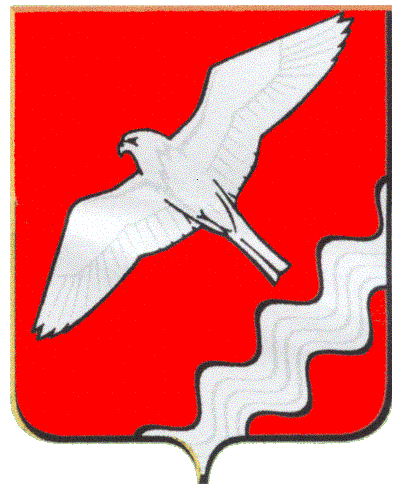 ДУМА МУНИЦИПАЛЬНОГО ОБРАЗОВАНИЯ КРАСНОУФИМСКИЙ ОКРУГ СОРОКОК ДЕВЯТОЕ ЗАСЕДАНИЕ ПЯТОГО СОЗЫВАРЕШЕНИЕот 08 сентября 2016 г.  №  426 г. КрасноуфимскВ целях приведения Устава Муниципального образования Красноуфимский округ в соответствие с требованиями  Федерального закона от 03.11.2015 N 303-ФЗ "О внесении изменений в отдельные законодательные акты Российской Федерации»,  руководствуясь статьей 22 Устава Муниципального образования Красноуфимский округ, Дума Муниципального образования Красноуфимский округРЕШИЛА:1. Внести в Устав Муниципального образования Красноуфимский округ следующие изменения:1.1 в абзаце втором статьи 3 Устава слова «деревня Новый Путь,» - исключить;1.2 подпункт 1 пункта 14 статьи 26 Устава изложить в следующей редакции:«1) заниматься предпринимательской деятельностью лично или через доверенных лиц, а также участвовать в управлении хозяйствующим субъектом (за исключением жилищного, жилищно-строительного, гаражного кооперативов, садоводческого, огороднического, дачного потребительских кооперативов, товарищества собственников недвижимости и профсоюза, зарегистрированного в установленном порядке, совета муниципальных образований Свердловской области, иных объединений муниципальных образований), если иное не предусмотрено федеральными законами или если в порядке, установленном муниципальным правовым актом в соответствии с федеральным законами и законами Свердловской области, ему не поручено участвовать в управлении этой организацией;» .2.  Главе Муниципального образования Красноуфимский округ              О.В. Ряписову зарегистрировать настоящее Решение в Управлении Министерства юстиции Российской Федерации по Свердловской области.3. Опубликовать настоящее решение в газете "Вперед" после проведения государственной регистрации.4. Контроль за выполнением данного решения возложить на постоянную депутатскую комиссию по местному самоуправлению и правовому регулированию (Алешину Н.В.).Глава Муниципального образованияКрасноуфимский округ                                                                О.В. РяписовО внесении изменений в Устав Муниципального образования Красноуфимский округ